Межрайонная ИФНС России № 8 по Орловской области просит разместить на официальном сайте районной администрации материал на налоговую тематику.Избежать исключения из реестра государственной поддержкиГосударство предлагает малому бизнесу помощь в разных аспектах — субъекты получают субсидии, льготы для государственных закупок, отсрочки по платежам. Зачастую одним из условий для получения различных мер государственной поддержки является регистрация компании или ИП в Едином реестре субъектов малого и среднего предпринимательства (далее – МСП). Информация о  компании попадает в реестр автоматически на основании сведений ЕГРЮЛ, ЕГРИП и данных налогового учёта.Ведение реестра осуществляется Федеральной налоговой службой. Реестр размещен на официальном сайте ФНС России. Сведения, содержащиеся в Едином реестре предпринимателей, размещаются на сайте Федеральной налоговой службы ежемесячно (обновление происходит 10-го числа) и являются общедоступными в течение 5 календарных лет.Наличие реестра позволяет:• Облегчить получение государственных мер поддержки для предпринимателей, а органам власти – подтверждение статуса бизнесменов, который необходим для участия в программах поддержки;• Сформировать перечень бизнесменов для их потенциального участия в предпринимательской деятельности, а также получении кредитов;• Обеспечить реализацию «налоговых каникул» для малого бизнеса;• Повысить качество проработки мер поддержки малого и среднего предпринимательства;• Максимально раскрыть информацию о видах деятельности представителей бизнеса и производимых ими товарах, работах, услугах, в том числе это касается и высокотехнологичной и инновационной продукции.Установлены основания, по которым предпринимателей исключают из реестра субъекта МСП. Так, организации или ИП исключат из реестра субъектов МСП, если они: - не представили сведения о среднесписочной численности работников за предшествующий календарный год; -  не сдали налоговую отчетность, позволяющую определить величину дохода от осуществления предпринимательской деятельности за предшествующий календарный год;-  перестали отвечать условиям отнесения к субъектам малого и среднего предпринимательства; - прекратили свою деятельность. Содержащиеся в реестре сведения об организациях и индивидуальных предпринимателях - субъектах МСП исключают из реестра 1 раз в год – 10 июля текущего календарного года. Реестр субъектов МСП формируется на основании сведений, находящихся в распоряжении ФНС России, которые поступают в рамках представления налоговой отчетности. Поэтому, такой порядок обеспечивает автоматическое присвоение статуса субъекта малого предпринимательства организации или индивидуальному предпринимателю. В случае если организации или ИП не представили сведения о среднесписочной численности работников за предшествующий календарный год или налоговую отчетность, позволяющую определить величину дохода, от предпринимательской деятельности за предшествующий календарный год, то содержащиеся в Едином реестре субъектов малого и среднего предпринимательства сведения об организациях или об индивидуальных предпринимателях исключат из указанного реестра 10 июля текущего календарного года. Поэтому важно правильно оформлять и своевременно подавать соответствующие отчетные документы в рамках налогового учета и отчетности.Благодарим за сотрудничество.Советник государственной гражданскойслужбы Российской Федерации 2 класса	                                                               А.А.ДудоладовОлиферова392312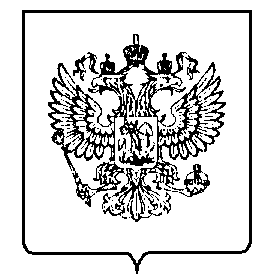 МИНФИН РОССИИФЕДЕРАЛЬНАЯ НАЛОГОВАЯСЛУЖБАУФНС РОССИИ ПО ОРЛОВСКОЙ ОБЛАСТИМЕЖРАЙОННАЯ ИНСПЕКЦИЯФЕДЕРАЛЬНОЙ НАЛОГОВОЙ СЛУЖБЫ №8ПО ОРЛОВСКОЙ ОБЛАСТИ(Межрайонная ИФНС России №8 по Орловской области)ЗАМЕСТИТЕЛЬ НАЧАЛЬНИКА ИНСПЕКЦИИМосковское шоссе, 119, г. Орёл, 302025,Телефон: (4862)39-23-30; Телефакс: (4862)39-23-49;www.nalog.gov.ruМИНФИН РОССИИФЕДЕРАЛЬНАЯ НАЛОГОВАЯСЛУЖБАУФНС РОССИИ ПО ОРЛОВСКОЙ ОБЛАСТИМЕЖРАЙОННАЯ ИНСПЕКЦИЯФЕДЕРАЛЬНОЙ НАЛОГОВОЙ СЛУЖБЫ №8ПО ОРЛОВСКОЙ ОБЛАСТИ(Межрайонная ИФНС России №8 по Орловской области)ЗАМЕСТИТЕЛЬ НАЧАЛЬНИКА ИНСПЕКЦИИМосковское шоссе, 119, г. Орёл, 302025,Телефон: (4862)39-23-30; Телефакс: (4862)39-23-49;www.nalog.gov.ruМИНФИН РОССИИФЕДЕРАЛЬНАЯ НАЛОГОВАЯСЛУЖБАУФНС РОССИИ ПО ОРЛОВСКОЙ ОБЛАСТИМЕЖРАЙОННАЯ ИНСПЕКЦИЯФЕДЕРАЛЬНОЙ НАЛОГОВОЙ СЛУЖБЫ №8ПО ОРЛОВСКОЙ ОБЛАСТИ(Межрайонная ИФНС России №8 по Орловской области)ЗАМЕСТИТЕЛЬ НАЧАЛЬНИКА ИНСПЕКЦИИМосковское шоссе, 119, г. Орёл, 302025,Телефон: (4862)39-23-30; Телефакс: (4862)39-23-49;www.nalog.gov.ruМИНФИН РОССИИФЕДЕРАЛЬНАЯ НАЛОГОВАЯСЛУЖБАУФНС РОССИИ ПО ОРЛОВСКОЙ ОБЛАСТИМЕЖРАЙОННАЯ ИНСПЕКЦИЯФЕДЕРАЛЬНОЙ НАЛОГОВОЙ СЛУЖБЫ №8ПО ОРЛОВСКОЙ ОБЛАСТИ(Межрайонная ИФНС России №8 по Орловской области)ЗАМЕСТИТЕЛЬ НАЧАЛЬНИКА ИНСПЕКЦИИМосковское шоссе, 119, г. Орёл, 302025,Телефон: (4862)39-23-30; Телефакс: (4862)39-23-49;www.nalog.gov.ruГлаве районной администрации№07-03/Главе районной администрацииГлаве районной администрацииНа №Главе районной администрацииГлаве районной администрацииО направлении материалов для размещения на официальном сайтеО направлении материалов для размещения на официальном сайтеО направлении материалов для размещения на официальном сайтеО направлении материалов для размещения на официальном сайтеГлаве районной администрации